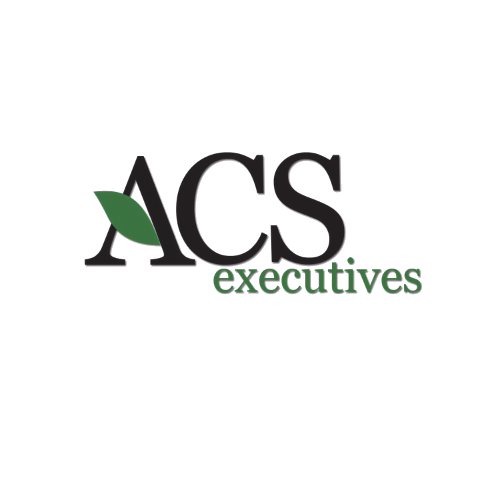 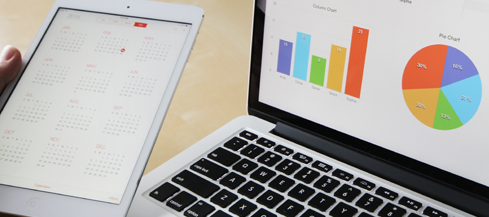 Payroll Documents	Payroll documents for 2019 and 2020 to include payment on group health benefits, including premiums paid, and any retirement benefitsApplications & Documents	CARES ACT PPP Loan Application	SBA Disaster Loan Application	ACS Executive, LLC Agreement and Application	DDA Authorization	2020 Business Financials	YTD Profit and Loss Statement	YTD Balance Sheet	YTD AR Aging.	YTD AP Aging	Debt Schedule	Schedule of Real Estate2019 Business Financials	2019 Profit and Loss Statement	2019 Balance Sheet	2019 AR Aging	2019 AP Aging	2019 Fiscal Year Tax Returns2018 Financials	2018 Profit and Loss Statement	2018 Balance Sheet	2018 Fiscal Year Tax ReturnsPersonal Financials for owners over 10% 	Current Personal Financial Statement	2018 and 2019 Tax Returns